Описание системы на кристалле АО «НИИМЭ» на базе 32-битного ядра SCR1Структурная схема системы на кристаллеБазовая конфигурация системы на кристалле (СнК) АО «НИИМЭ» представлена на рисунке.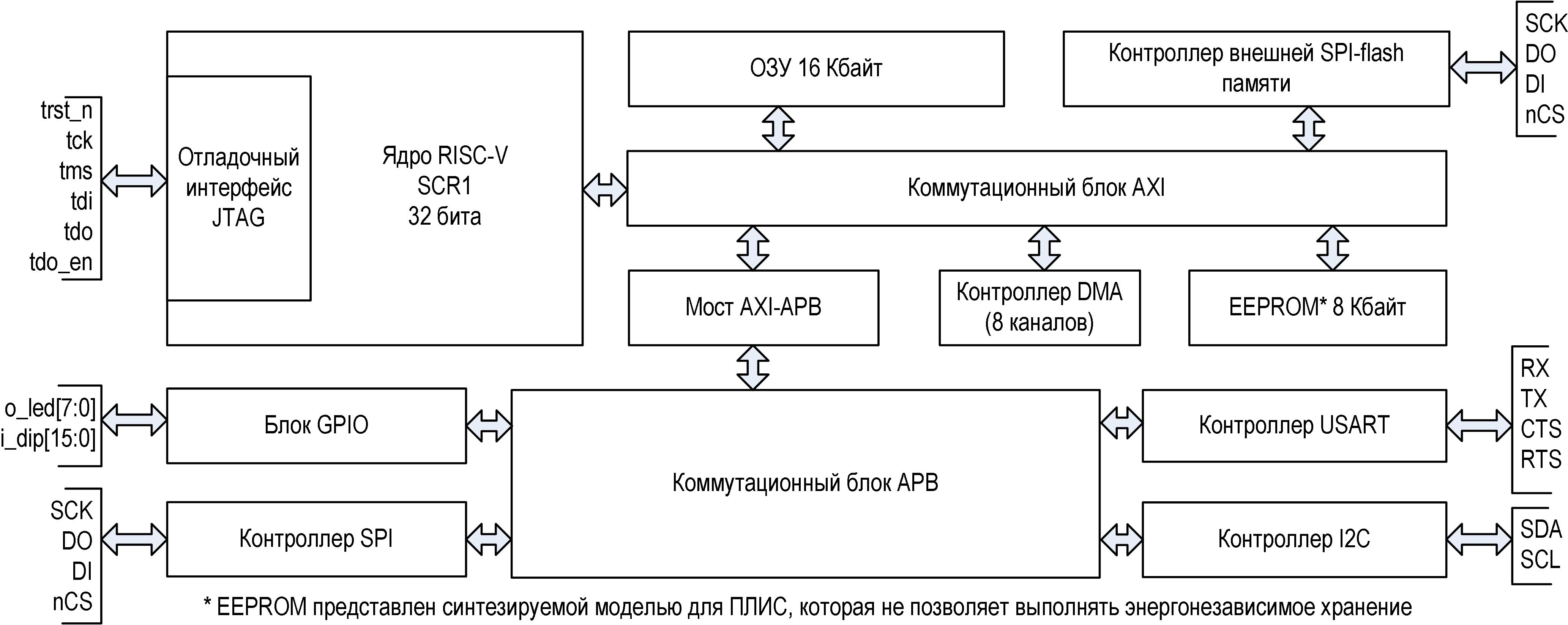 СнК содержит:Ядро SCR1 (архитектура RISC-V, 32-хразрядная)Интерфейсы:Отладочный JTAGSPIUSARTI2CGPIOИнтерфейс подключения внешней SPI-flashСтатус: синтезируемый проект для ПЛИС с комплектом средств разработки (SDK).SDK включает в себя:Графическую среду на основе Eclipse с рабочим пространством (workspace) и возможностью гибкой настройки проекта, процедур сборки, отладки и пр.;Тулчейн RISC-V, включающий в себя ассемблер, компилятор (C/C++), линковщик и пр.;Отладчик на основе GDB с возможностью задания breakpoint, пошагового отслеживания выполнения кода;Программный стек openOCD для подключения аппаратного отладочного модуля;Отладочная плата на ПЛИС, подключаемая к ПК по протоколу JTAG через аппаратный отладочный модуль Olimex ARM-USB-OCD-H.Для ознакомления с СнК может быть предоставлен проект для ПЛИС Digilent Nexys-4 и комплект средств разработки (SDK).Дополнительно СнК может быть модифицирована и дополнена следующими блоками:Дополнительный контроллер SPI;Дополнительный контроллер USART;Дополнительный контроллер I2C;На базе платы Nexys-4: IP-ядро для доступа к внешнему Ethernet-модулю SMSC LAN8720A;На базе платы Nexys-4: доступ к сигналам от мыши или клавиатуры через последовательный интерфейс вспомогательного микроконтроллера на плате;На базе платы Nexys-4: доступ к порту VGA для вывода графической информации на плате;На базе платы Nexys-4: доступ к семисегментным дисплеям на плате;На базе платы Nexys-4: доступ к слоту MicroSD на плате;На базе платы Nexys-4: доступ к датчику температуры на плате (I2C-интерфейс);На базе платы Nexys-4: доступ к акселерометру на плате;На базе платы Nexys-4: доступ к микрофону на плате (PDM-формат);На базе платы Nexys-4: доступ к аудио-выходу (моно) на плате (PWM или PDM);На базе платы Nexys-4: доступ к АЦП (10 бит), встроенному в ПЛИС Artix-7.Сертифицированный ФСБ датчик случайный чисел (при реализации топологии)Датчики и системы защиты от различного вида атак, позволяющие реализовать отечественную защищенную сертифицированную СнК (при реализации топологии).Основные параметры ядра SCR1Разрядность - 32 битаАрхитектура набор инструкций (ISA) - RISC-VПоддерживаемые расширения ISA - RV32I|E[MC]: поддержка целочисленных операций с 32-битными операндами с возможностью аппаратного конфигурирования для уменьшения количества внутренних регистров, поддержки сжатых инструкций, поддержки целочисленного умножения и деления.Количество эквивалентных вентилей в минимальной конфигурации - менее 15 тыс.От 2 до 4 стадий внутреннего конвейераКонтроллер прерываний с 16 входамиОтладочный интерфейс JTAG32-битный AXI4-интерфейс для подключения памяти и периферииОценка производительности ядра SCR1Количество эквивалентных вентилей Syntacore SCR1 близко к количеству вентилей ARM Cortex-M0 и Cortex-M0+ (12 тыс. вентилей в минимальной конфигурации). Cortex-M3, из-за увеличенного набора инструкций, имеет вдвое большее количество эквивалентных вентилей, чем Cortex-M0.ЯдроDhrystone DMIPS/MHz (v2.1)Dhrystone DMIPS/MHz (v2.1) - полная оптимизацияCoremark/MHz (v1.0)ARM Cortex-M0 (STM32F0)0.841.212.33ARM Cortex-M0+0.941.312.42SCR11.281.892.95ARM Cortex-M3 (STM32F1/F2/L)1.251.893.32ARM Cortex-M4 (STM32F3/F4)1.251.953.40ARM Cortex-M7 (STM32F7)2.142.555.01